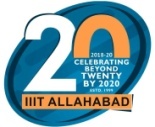 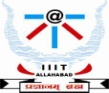 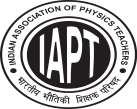 XXXIV ANNUAL IAPT CONVENTION 2019 &NATIONAL SEMINARONRECENT ADVANCES AND INNOVATIONS IN PHYSICS TEACHING & RESEARCH (RAIPTR-19)[13-15, October, 2019]Organized byDepartment of Applied Sciences, IIIT Allahabad&Indian Association of Physics Teachers (IAPT), RC-4, Uttar Pradesh
REGISTRATION FORMProf./Dr./Ms./Mr._______________________________________________________________________________Designation & University/Organization: ____________________________________________________________Address for Correspondence: ____________________________________________________________________
City: _______________________State: _________________________Pin code___________________________
Phone/Mobile No.: _______________________________ E-mail: _____________________________________Are you presenting paper?                           			If yes, give the title of the paper and mode of presentation (Oral/Poster):___________________________________________________________________________________Additional Information:Category:Delegate/Student: Executive Council Member of IAPT: Accommodation required: Number of accompanying persons:(Accommodation will be on twin-sharing basis for the three days of the Seminar, except for the EC members of IAPT).Travel Plan:Payment Details: Registration Charge:			Accommodation Charge:			Total Amount:       Online payment transfers ID: ________________________ Date: _________________        Bank: ______________________________        [Please submit the Registration form filled in all respect to e-mail ID iapt2019@gmail.com on or before the last date of registration]   Place &  Date: 							Signature of Applicant:  	Onward JourneyOnward JourneyOnward JourneyReturn JourneyReturn JourneyReturn JourneyDateTimeMode of TransportDateTimeMode of Transport